Deskripsi Singkat : MK desain kemasan mengkaji bagaimana menjawab permasalahan komunikasi visual yang kompleks menyangkut 			           berbagai unsur berupa branding, tipografi, struktur , hingga display kedalam satu tampilan yang menarik yaitu grafis 			           kemasan. Diperlukan beberapa kemampuan teknis yang mencakup ilustrasi, tipografi, fotografi hingga teknik digital.Unsur Capaian Pembelajaran : Mahasiswa mampu menerapkan beberapa kecakapan terkait bidang komunikasi visual berupa 						    ilustrasi, fotografi, tipografi dalam bentuk digital pada sebuah interface desain kemasan sebagai alat  					    komunikasi pemasaran/brandingKomponen Penilaian : Penguasaan konsep branding, terpenuhinya fungsi dan desain  interface kemasan.Kriteria Penilaian : Kelengkapan sebuah kemasan, kesesuaian dengan produk dan target market Daftar Referensi : 			- Phillips, Rene. 2001. Packaging graphic+ designer, Rockport Publisher, US - Krasovec, Sandra. 2006. Packaging Design, Succsesful Product Branding from concept, John Wiley, New Jersey,US	- Krasovec, Sandra. 2006. Packaging Design, Succsesful Product Branding from concept to shelf Display,   John Wiley, New Jersey,USRENCANA PEMBELAJARAN SEMESTER (RPS)Bobot  UTS & UAS masing - masing 20 %DESKRIPSI TUGAS RUBRIK PENILAIAN(Keterangan: format umum adalah yang di bawah ini, namun Prodi dapat membuat format tersendiri, sesuai dengan penilaian yang akan dibuat. Misalnya untuk penilaian presentasi atau penilaian praktek memiliki rubrik yang berbeda, jadi bisa lebih dari 1 rubrik untuk setiap mata kuliah)PENUTUPRencana Pembelajaran Semester (RPS) ini berlaku mulai tanggal 14 September 2020, untuk mahasiswa UPJ Tahun Akademik 2019 dan seterusnya. RPS ini dievaluasi secara berkala setiap semester dan akan dilakukan perbaikan jika dalam penerapannya masih diperlukan penyempurnaan.STATUS DOKUMEN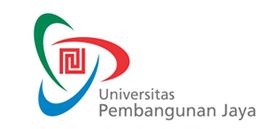 RENCANA PEMBELAJARAN SEMESTERF-0653F-0653RENCANA PEMBELAJARAN SEMESTERIssue/Revisi: A1RENCANA PEMBELAJARAN SEMESTERTanggal Berlaku: 14 September 2020RENCANA PEMBELAJARAN SEMESTERUntuk Tahun Akademik: 20201RENCANA PEMBELAJARAN SEMESTERMasa Berlaku: 4 (empat) tahunRENCANA PEMBELAJARAN SEMESTERJml Halaman: Xx halamanMata Kuliah: Desain Kemasan/Packaging Graphic DesignKode MK: VCD 413Program Studi: DKVPenyusun: Retno Purwanti M, M.Ds.Sks: 3Kelompok Mata Kuliah: MKKMingguKemampuan Akhir yang DiharapkanBahan Kajian(Materi Ajar)Bentuk PembelajaranKriteria/Indikator PenilaianBobot NilaiStandar Kompetensi Profesi1-2Mahasiswa memahami fungsi dan tujuan desain kemasanKonsep komunikasi desain kemasan(Fungsi & tujuan) Ceramah & diskusiMampu menjelaskan fungsi & tujuan desain kemasan5%Umum3-5Mahasiswa memahami perbedaan jenis kemasan produk konsumsi dan non konsumsiJenis Kemasan Konsumsi dan non konsumsi diskusi & asistensiMampu membedakan  fungsi kemasan pada produk konsusmsi & non konsumsi 10%khusus6-8Mahasiswa memahami material & struktur kemasanStruktur & material kemasanCeramah & diskusiMampu menentukanmaterial & strukturyang tepat5 %khusus9-11Mahasiswa mampu membuat standar kelengkapan kemasan Kelengkapan kemasanDiskusi & praktikaMampu memenuhi standar kelengkapan kemasan20%khusus12-13Mahasiswa mampumembuat kemasan yang memenuhi standar industri kemasanGood packaging Diskusi & praktikaMampu mendesain kemasan yang memenuhi kriteria industri kemasan  10 %khusus14 -16Mahasiswa mampumenerapkan unsur lokal sebagai identitas produk daerahKemasan dengan kearifan lokalDiskusi & praktikaMampu mendesainkemasan dengan unsur lokal sebagai identitas produk daerah20 %khususMata Kuliah: Desain Kemasan/Packaging Graphic DesignKode MK:  VCD 413Minggu ke: 5, 10, 14Tugas ke: 1-3Tujuan Tugas: Mahasiswa mampu memadukan beberapa keahlian terkait komunikasi visual berupa ilustrasi,fotografi, tipografi dalam bentuk digital sebagai komunikasi pemasaran produk dalam bentuk interface kemasanUraian Tugas:Mendesain Kemasan premier, serta media pendukungnyab.  Menetukan struktur dan material kemasanc.  Menyusun kelengkapan kemasan berupa logo, label, ingredients hingga barcoded. Merancang interface kemasan dengan unsur local geniusKriteria Penilaian:Kelengkapan sebuah kemasan, kesesuaian dengan produk dan target market Jenjang/GradeAngka/SkorDeskripsi/Indikator KerjaA             A- 90 - 100 80 - 89 Mampu menyelesaikan tugas dengan baik melebihi target capaian disertai proses lengkapB+ B            B -75 - 7970 - 7465 - 69Menyelesaikan tugas dengan baik sesuai target capaianC+C             C- 60 - 64 55 - 59 50 - 54Menyelesaikan tugas dibawah standar target capaian             D 30 - 49Menyerahkan tugas melewati batas waktu, tidak memenuhi standar minimal capaian                  E0Tidak mengerjakan tugas atau mengikuti ujian tertulis maupun praktikaProsesPenanggung JawabPenanggung JawabTanggalProsesNamaTandatanganTanggalPerumusanRetno Purwanti M, S.Sn. M.Ds.Dosen Penyusun/Pengampu14 September 20Pemeriksaan & PersetujuanDesi Dwi KristantoKetua ProdiPenetapanNamaWakil Rektor